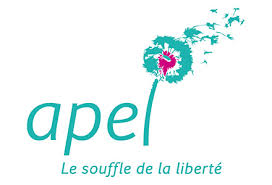 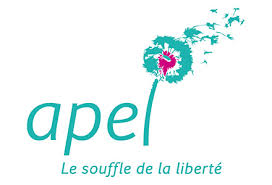 LISTE DES PERSONNES EN PRÉSENCEMembres du Conseil d’Administration :Élodie CATHAGNE-MARTIN, PrésidenteAurore LELONG, Vice-PrésidenteNassima SLIFI, Secrétaire Virginie LEDEUR vice-secrétaire  Sandrine DE PINA, TrésorièreCaroline BAZIZ vice-trésorière Stéphanie LE GAL, Amandine SIMOES, Emilie MATHE, Jérôme FLORKO, Priscillia LEFEUVRE, Kenny VAN LOOVEREN, Emmanuel BOULAYIsabelle MEYER représentant de l’établissement Sainte Jeanne d’arc d’Herblay -sur -seine  Absents excusés :Membres du Conseil d’Administration : André AGUEH et Jean Baptiste AUDEBERTQUORUMAux termes de l’Article 7 des Statuts de l’APEL Sainte Jeanne d’Arc Herblay-sur-Seine, la présence d’un tiers des membres du Conseil d’Administration est nécessaire pour la validité des délibérations. Le Conseil d’Administration étant composé de 15 membres, le quorum est fixé à 5 membres présents.
Le quorum est atteint avec 7 membres présents et le Conseil d’Administration peut valablement délibérer.Le Conseil d’Administration du jour est réalisé en présentiel, les discussions et votes se font en conséquence en présentiel et dans le respect des dispositions précisées dans les statuts de l’Association.La séance est ouverte à 20H.ORDRE DU JOURAdministration APEL/ Validation Compte renduPoint sur le festival du livrePoint sur la photo de classePoint sur la commission kermessePoint sur la subventionPoint sur les démissionsAdministration apel / validation compte rendu Le compte rendu du 06 avril 2023 a été validé par tous les membres.La date du 27/06/2023 à 20h a été retenue pour la prochaine assemblée générale afin d’élire la nouvelle présidente de l’APEL ainsi que les membres du bureau.POINT SUR LE FESTIVAL DU LIVRELe festival du livre qui s’est déroulé du 27/03/23 au 31/03/2023 a été un franc succès. Les maîtresses ont choisi des livres pour leur classe qui seront livrés prochainement. POINT SUR LA PHOTO DE CLASSELa photo de classe s’est bien déroulée. Les élèves absents lors de la séance des portraits individuels ont pu les réaliser.La photo individuelle des élèves de l’année 2023/2024 aura lieu le 26/09/2023.  POINT SUR LA COMMISSION KERMESSE  Le repas de la kermesse sera une barquette de 200g de pommes de terre et 1 pilon de poulet. Un système de pré-vente sera mis en place.850 lots ont été récoltés pour la tombola.Une dépense de 264,51€ a été réalisée pour les lots des activités « pêche à la ligne » et «gros lots». POINT SUR LA SUBVENTIONLes membres de l’APEL ont voté à l’unanimité une prise de charge à hauteur de 30% de la sortie des classes de maternelles.POINT SUR LES DEMISSIONSPlusieurs membres de l’APEL ont remis leur démission :Emmanuel BOULAYAmandine SIMOESJérôme FLORKOJean Baptiste AUDEBERTChacun d’entre eux à expliquer les raisons de sa décision.La séance a été levée à 23h35.À Herblay-sur-Seine, le lundi 15 mai 2023.Élodie CATHAGNE-MARTIN					Nassima SLIFIPrésidente 							Secrétaire et Vice-PrésidenteAPEL SJA Herblay						APEL SJA Herblay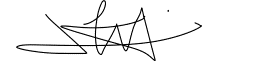 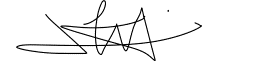 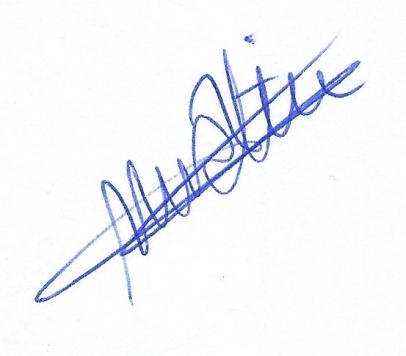 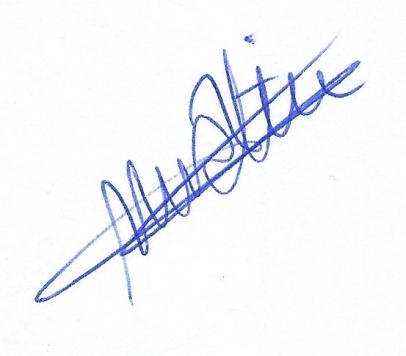 